COUNTY OF ALAMEDABidders Conference Attendees ListtoRFP No. 902195forWorkers’ Compensation Investigation Services PanelNetworking/Bidders Conference Held October 27, 2022Alameda County is committed to reducing environmental impacts across our entire supply chain. 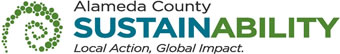 If printing this document, please print only what you need, print double-sided, and use recycled-content paper.The following participants attended the Bidders Conference:VENDOR BID LIST RFP No. 902195 – BID Workers’ Compensation Investigation Services PanelThis Vendor Bid List is being provided for informational purposes to assist bidders in making contact with other businesses as needed to develop local small and emerging business subcontracting relationships to meet the requirements of the Small Local Emerging Business (SLEB) Program: Small Local Emerging Business (SLEB) Program. This RFP is being issued to all vendors on the Vendor Bid List; the following revised vendor bid list includes contact information for each vendor attendee at the Networking/Bidders Conferences.This County of Alameda, General Services Agency (GSA), RFP Bidders Conference Attendees List has been electronically issued to potential bidders via e-mail.  E-mail addresses used are those in the County’s Small Local Emerging Business (SLEB) Vendor Database or from other sources.  If you have registered or are certified as a SLEB, please ensure that the complete and accurate e-mail address is noted and kept updated in the SLEB Vendor Database.  This RFP Bidders Conference Attendees List will also be posted on the GSA Contracting Opportunities website located at Alameda County Current Contracting Opportunities.Company Name / AddressRepresentativeContact InformationPassanisi Investigations, Inc4228-18th StreetSan Francisco, CA 94114Rose Owens/Anthony J. PassanisiPhone: 415-703-9888Passanisi Investigations, Inc4228-18th StreetSan Francisco, CA 94114Rose Owens/Anthony J. PassanisiE-Mail: tony@passanisi.comPassanisi Investigations, Inc4228-18th StreetSan Francisco, CA 94114Rose Owens/Anthony J. PassanisiPrime Contractor: YESPassanisi Investigations, Inc4228-18th StreetSan Francisco, CA 94114Rose Owens/Anthony J. PassanisiSubcontractor:Passanisi Investigations, Inc4228-18th StreetSan Francisco, CA 94114Rose Owens/Anthony J. PassanisiCertified SLEB: NOCommand Investigations, LLC250 International Parkway #100Lake Mary, FL 32746Jennifer PredescuPhone: 800-217-2464 Command Investigations, LLC250 International Parkway #100Lake Mary, FL 32746Jennifer PredescuE-Mail: jennifer.predescu@gocommand.comCommand Investigations, LLC250 International Parkway #100Lake Mary, FL 32746Jennifer PredescuPrime Contractor: YESCommand Investigations, LLC250 International Parkway #100Lake Mary, FL 32746Jennifer PredescuSubcontractor:Command Investigations, LLC250 International Parkway #100Lake Mary, FL 32746Jennifer PredescuCertified SLEB: NOAPEX Investigation2424 K streetSacramento, CA 95816Brad Van TasselPhone: 916-214-5423APEX Investigation2424 K streetSacramento, CA 95816Brad Van TasselE-Mail: brad@apexpi.comAPEX Investigation2424 K streetSacramento, CA 95816Brad Van TasselPrime Contractor: YESAPEX Investigation2424 K streetSacramento, CA 95816Brad Van TasselSubcontractor:APEX Investigation2424 K streetSacramento, CA 95816Brad Van TasselCertified SLEB: NORFP 902195CompanyContactPhoneAddressCityStateEmailAccurate C&S Services, Inc.Regina Jones( 510 ) 387-03248105 Edgewater Drive, #225OAKLANDrjones@accurateScreens.comAdvanta Healthcare Partners, LLCShelley London510-331-44732010 Crow Canyon Place, Suite 100San RamonCAslondon@advantapartners.comAlpine Investigation916-691-02002414-16th Street SacramentoCArod@alpineinvestigations.comAlpine Investigation916-691-02002414-16th Street SacramentoCAjill@alpineinvestigations.comAPEX InvestigationEric Miller707-365-24992424 K StreetSacramentoCAemiller@apexpi.comAPEX InvestigationBrad Van Tassel916-214-5423brad@apexpi.comArthur Braithwaite & Associates LLCDiana Arthur-Roe707/245-14452760 Greenway DriveKelseyvillediana@arthurbraithwaite.comAtlas Claims InvestigationTad Bremner949-677-52081740 East Garry Ave., #222Santa AnaCAtad@atlasclaimsinvestigation.comAtlas Claims InvestigationWes Troy858/922-8707930 Alhambra Blvd. St. #295SacramentoCAwes@atlasclaimsinvestigation.comBatza & AssociatesCody Simms661/799-777723504 Lyons AvenueSanta ClaritaCAcsimms@batza-associates.comBatza & Associates, Inc.Cody Simms800-901-51191714 Franklin St., Ste. 100-185OaklandCAcsimms@batza-associates.comBauer InvestigationGrant Bauer800-881-10245605 Fair Oak Trail NEAlbuquerqueNMgrant@bauerinvestigation.comBeat The Rhythm LLCTracy Youngston904/207-47091503-A MacDonald AveRichmondCAceo@beattherhythm.orgBMT International Security ServicesRory Parker( 800 ) 370-8656818 27th Street, Lower FloorOAKLANDCAbmt.intl@yahoo.comBond Investigations IncDorian Bond( 510 ) 775-0012505 14th Street, Suite 900OAKLANDCAinfo@bondinvestigations.comBond Investigations IncDorian Bond480/229-74015777 West Century BlvdLos AngelesCAdorian@bondinvestigations.comBrad Alan InvestigationsBradley Pfanner209-541-6886720 13th St., Ste. CModestoCAbrad@bradalaninvestigations.comCapitol Claims Services707-971-0239204-G Street Suite #203 PetlumaCApconway@cclaims.comClaims Verification IncJoshua Melendez888-284-2000jmelendez@cvi.comClarick G. Brown InvestigationClarick Brown( 510 ) 525-1697P.O. Box 8136BERKELEYCAcgbinv@aol.comCoast to Coast Data SearchDavid Dindak( 800 ) 282-627839159 Paseo Padre Parkway, #243FREMONTCAdavid@2mypi.comCommand Investigations, LLCJennifer Predescu800-217-2464250 International Parkway #100,Lake MaryFLjennifer.predescu@gocommand.comCondor Security of America, Inc.Kaitlynn Wall831/717-13131522 Constitution Blvd 112SalinasCAkaitlynn@condorsecurity.comConifer Health SolutionsAnne Roeser562-760-3820500 S. Douglass RoadAnaheimCAanne.roeser@coniferhealth.comCrossLand's InvestigationMilton CrossLand Sr.( 510 ) 710-0268P. O. Box 1074SAN LEANDROCAmmilt42@yahoo.comCurry Investigations, Inc.James Curry415-383-8432448 Ignacio Blvd., #305NovatoCAjjcpi@aol.comD'Andre LawMarf Meneses510-853-8580 1600 BroadwayOaklandCAmmeneses@dandrelaw.comDavid Donn Consulting, Inc.info@ddcinc.netDial InvestigationsPatia Dial( 510 ) 522-337425 Wexford PlALAMEDACApatia@dialinv.comDigistream Bay Area, Inc.John Bergantinos( 510 ) 865-68521151 Harbor Bay Parkway, Suite 204ALAMEDACAjbergantinos@digistream.comDigistream Inc. Amy Aaronson530-760-4238417 Mace Blvd., J-129DavisCAaaronson@digistream.comDigiStream Bay Area, Inc.Stephen Roper(800) 747-43291151 Harbor Bay ParkwayAlamedaCAsroper@digistream.comDigistream Inc.800-947-43294408 Market St  #E OaklandCAmlear@digistream.comDigiStream InvestigationsAdam Travis510-932-42421151 Harbor Bay Parkway, Suite 204AlamedaCAatravis@digistream.comDigiStream InvestigationsGarrett McGinn510-332-37511151 Harbor Bay Parkway, Suite 204AlamedaCAgmcginn@digistream.comDillon InvestigationsDavid Dillon( 800 ) 921-4507484 Lake Park Ave.OAKLANDCADdillon22@sbcglobal.netDouble Edge InvestigationsTammy Davidson( 510 ) 703-57307580 Canyon Meadows CirclePLEASANTONCAt_davidson@comcast.netDudek and Associates Private InvestigationsDudek Scott( 510 ) 538-57741260 B Street, Suite 220HAYWARDCADudek.Associates@gmail.comEastern Arkansas Diabetic & Medical SupplyKirk Manuel870-672-7197209 East 22nd StreetStuttgartAReadmsupply2012@yahoo.comEasyBreathingAsa Hawkings951-224-2607easybreathing1@yahoo.comEK Health Inc.info@ekhealth.comEK Health Inc.Anita Breedlove877-861-1595992 S. De Anza BlvdSan JoseCAabreedlove@ekhealth.comEK Health Inc.Sharon Sun877-861-1595992 S. De Anza Blvd, Suite 101San JoseCAssun@ekhealth.comElite Claims & Investigations Services510-682-73003801 Yosemite Blvd. Ste. E-201 ModestoCAeliteclaims@aol.comElite Claims & Investigative STahnjah Poe( 510 ) 208-4600300 17th StreetOAKLANDCAEliteclaims@aol.comEmeryville Occupational Medical CenterSteven A Gest510-653-5200Po Box 99440EmeryvilleCAdr@emeryvilleoccmed.comEnCompass Background Screening SolutionsJim Mills719/377-7589PO Box 233Moreheadsolutions@encompass411.comFact QuestRenee Cervo( 510 ) 545-3228510 3rd Street Suite 101-DOAKLANDCAinfo@factquestpi.comFerrua Enterprises, Inc.Michael Ferrua562/806-90983835-R West Thousand Oaks Blvd.Westlake VillageCAmferrua@aol.comFingerprint Services of AmericMarshall Mitzman( 510 ) 440-8000225 W. Winton Ave, Ste 124HAYWARDCAmmitzman@email.comFisher Executive ProtectionAntoine Fisher( 510 ) 451-34742135 Broadway stOAKLANDCAafisher519@aol.comFranco Consulting Group Inc DBA Spec GroupJerame Ayers( 510 ) 888-03491020 B Street, Suite 5HAYWARDCAjerame@fcgincus.comFrasco Inc.925-463-1088463 Chabot St. Suite 250PleasantonCAsteven.@frasco.comFrasco, Inc.Fay Smith( 877 ) 372-72614125 Hopyard Rd., Suite 225PLEASANTONCAFay@frasco.comFrasco, Inc.Jeff Davis877-372-72614637 Chabot Drive, #250PleasantonCAjdavis@frasco.comFrasco, Inc.Adam McMahan877-372-7261 x3434638 Chabot Drive, #250PleasantonCAamcmahan@frasco.comFrasco Inc. Alyssa White877-372-7261 X 590463 Chabot St. Suite 250PleasantonCAAwhite@frasco.comFrasco, Inc.Jane Santoso877-372-72614637 Chabot Drive, #250PleasantonCAjsantoso@frasco.comFrasco, Inc.Steven Schulsmeister877-372-7261 X 353P.O. Box 31001-1738PasadenaCAsschulmeister@frasco.comFu-Gen, Inc. Research and InvestigationMarsha Brown323-934-68358306 Wilshire Blvd., Ste. 106Beverly HillsCAinfo@fugen411.comG.A.B. InvestigationsGARY BARTOLOTTI( 925 ) 846-7401P.O. Box 10385PLEASANTONCAgary@gabinvestigations.comG.Y. Investigations800-607-8839 Post Office Box 2072SalinasCAgyII@worldnet.att.netGinter Investigations Inc. 415-492-8149119 Paul Dr. #A               San Rafael CAkg@ginterinv.comGlobal Medical StaffingTauni Sandberg801-365-0318taunis@gmedical.comGlobalOptions Services, Inc.Anthony Saros916-648-95901750 Creekside Oaks Dr., Ste. 220SacramentoCAasaros@globaloptions.comGore/Litov InvestigationsElizabeth Litov( 510 ) 835-35036114 La Salle Avenue PMB 820OAKLANDCAejlitov@hotmail.comHarbor HealthCAJean.Carey@sedgwickcms.comHorsemen InvestigationsJay Smith310-600-973616911 Algonquin St.Huntington BeachCAjms@horsemeninc.comHorsemen Investigations800-531-999716911 Algonquin St.Huntington BeachCAaloscalzo@horsemeninc.comInsight Service Group, Inc.Benjamin Andrea800-278-055055 Ferncroft Rd., Ste. 100DanversMAbandrea@isgvalue.comInsight Service Group, Inc.Patrick Reardon800-278-055055 Ferncroft Rd., Ste. 100DanversMApreardon@isgvalue.comInternational Protection & InvAlema Raheen( 510 ) 792-444437485 Fremont Blvd., #CFREMONTCAipiworld@usa.comInterquest Investigation IncEve Yee( 510 ) 429-806531080 Union City Blvd # 107UNION CITYCAIQDSeva@aol.comInvestigation SolutionsJeffrey Dalessandro619-744-5011701 B StreetSan DiegoCAjdalessandro@acmclaims.comInvestigation UnlimitedTodd Tano877-254-70757801 Folsom Blvd. #100SacramentoCAtodd@iunlimited.netJ.D. Wesson & Assoc. IncMark Lear916-869-2685P.O. Box 4138NapaCAmlear@jdwesson.comJ.D. Wesson & Assoc. IncEric Weirich707-628-5033eric@jdwesson.comJ.D. Wesson and Associates, Inc.Dale Banda707/658-2669PO Box 4138NapaCAdale@jdwesson.comJ.D. Wesson and Associates, Inc.Jim Wesson707/255-8667PO Box 4138NapaCAjim@jdwesson.comJE GANN INVESTIGATIONSJerome Gann( 510 ) 568-14652194 Edison Avenue #NSAN LEANDROCAgann_je@msn.comJ.H. Askins  Mark Askins415-468-03305 Thomas Mellon Circle, Ste 204San FranciscoCAmail@askins.comJHRI Inc. InvestigationsJohn Talaganis562-446-2840PO Box 3569Long BeachCAjhri@jhri.netJoseph W McGlinchyJoseph McGlinchy( 800 ) 627-05161987 Santa Rita RdPLEASANTONCAinfo@eastpi.comJT2 Integrated ServicesMichael Ramser310-775-14945820 Stoneridge Mall Rd., Ste. 360PleasantonCAmramser@jt2.comKaiserConnie.H.Ince@kp.orgKramer Workplace InvestigationsKaren Kramer925/838-6435PO Box 266DanvilleCAkaren@kramerlaw.netL.J. Holmes InvestigationsLisa Holmes408-991-21196096 Monterey Hwy, #201San JoseCALJHolmes@ljholmesinvestigations.comLivescan IdentityJohn Miller( 510 ) 795-888539159 Paseo Padre Pkwy. Ste. 219FREMONTCAjmiller@livescanidentity.comManaging Care Managing ClaimsLucky L England501-944-2110Lucky.England@mcmcllc.comMark Askins J.H. Askins 415-468-0330S Thomas Mellon San FranciscoCAnjaskins@askins.comMcGarraugh CompanyMichele McGarraugh( 510 ) 865-0902875-A Island Drive, Suite 416ALAMEDACAmichele@mcgarraughpi.comMcGarraugh CompanyMichele McGarraugh510-865-0902875-A Island Dr., Ste. 416AlamedaCAmcgarraughpi@comcast.netMcGhee & AssociatesShayna Starkweather785/370-07994424 Grande Bluffs LnManhattanNYShayna@McGheeandAssociates.netMobile Certification Services LLCCarol Yvonne Sidell( 925 ) 808-88014154 Glenwood Terrace Unit 1UNION CITYCAceo@mobilecertservices.comMonte L Beers InvestigativeMonte L Beers( 925 ) 292-94102235 Robinson CircleLIVERMORECAmlbpi@comcast.netNetworks By Design, Inc.Frank Lewis415-785-4052231 W. Tenth AvenueTracyCAflewis@netbyd.comNorCal Surveillance GroupPhong Kieu925-953-36902974 Adeline StreetBerkeleyCApkieu@norcalsg.comNorCal Surveillance GroupThuy Otero925-953-36902974 Adeline StreetBerkeleyCAthuyk@norcalsg.comNorcal Surveillance Group IncThuy Kieu( 415 ) 340-19221724 Mandela Parkway, Suite 8OAKLANDCAthuyk@norcalsg.comNorth American Security and InvestighatiDouglas Iversen909 463-7864550 E Carson Plaza DrCarsonCADoug@NASI-PI.comNorth American Security and InvestighatiKim Jackson323 599-3731550 E Carson Plaza DrCarsonCAKim@NASI-PI.comOccupational Sleep Apnea Solutions, Inc.James Berryhill704-542-272713777 Ballantyne Corporate PlaceCharlotteNCjberryhill@osas.biz Optimal IntelligenceJonathan Robinson( 866 ) 666-647416569 Rolando AvenueSAN LEANDROCAjr@optimalpi.comPassanisi Investigations, Inc.Tony Passanisi800-566-98884228 18th St.SFCAtony@passanisi.comPassanisi Investigations, Inc.Anthony Passanisi800/566-98884228-18th StreetSan FranciscoCApassinvest@msn.comPerez Investigations, Inc.Al Perez925-934-5543P.O. Box 1764MartinezCAalberto@perezinvestigations.comPerez Investigations, Inc.Al Perez925-934-5543110 Blue Ridge DriveMartinezCAaperez@perezinvestigations.comPerez Investigations, Inc.Natalie Jones925-934-5543110 Blue Ridge DriveMartinezCAnatalie@perezinvestigations.comPersonal ProtectiveMichael Gurevich650-444-9202mgurevich@personalprotective.comPrecise Aim ConsultingTara Bedeau, Esq.( 510 ) 836-77243124 Birdsall AvenueOAKLANDCAresource@preciseaimconsulting.comProbe Information Services Inc.800-397-65176375 Auburn Blvd.Citrus HeightsCARobert.young@probinfo.comProbe Information Services, Inc.Dalene Bartholomew916-838-41556375 Auburn Blvd.Citrus HeightsCAdalene@probeinfo.comProbe Information Services Inc. Matthew Hedrick800-654-2185 X 2036375 Auburn Blvd.Citrus HeightsCAmatth@vrcinvestigations.comProbe Information Services, Inc.Greg James 916-676-49766375 Auburn Blvd.Citrus HeightsCAgregj@vrcinvestigations.comRin Investigations510-682-73003642 University Ave Riverside CAeliteclaims@aol.comRisk Solutions InvestigationsTeresa Sanchez209 84642272165 Xavier DriveTurlockt.sanchez@risksolutionsinvestigations.comRJN Investigations Clinton Nemmer916-805-3007753 Hatherden CourtFolsomCAclintonn@rjninv.comRJN Investigations, Inc.Michael Gomez888-323-3832360 E 1st St.TustinCAmikeg@rjninvestagations.comRJN Investigations, Inc.Fred Martino888-323-3832fredm@rjninv.comRJN Investigations, Inc.Fred Martino888-323-3832fredm@rjninv.comSecurity Management Group International IncTerry Abbey( 925 ) 521-150011501 Dublin Blvd, Suite 200DUBLINCAtabbey@smgicorp.comSedgwickJean Carey510-302-30401100 Ridgeway Loop Rd.Memphis TNJean.Carey@sedgwickcms.comSigler and Associates InvestigationsJuan Sigler( 510 ) 919-131820283 Santa Maria Ave, #2731CASTRO VALLEYCAsiglerinvestigations@comcast.netSmith & AssocLea Smith( 925 ) 449-07711141 Catalina Dr # 130LIVERMORECAsherloock@aol.comSouth County Security Services IncRobert Costa( 510 ) 783-2696225 W Winton Ave # 210HAYWARDCARCOSTA@SOUTHCOUNTYSECURITY.COMSPACA Inc DBA Star Protection Agency CACollin Wong( 510 ) 635-17328201 Edgewater Drive Ste 102OAKLANDCAdlynd@starprotectionagency.comSpecialized InvestigationsRichard Harer818-721-47302520 Stanwell Dr., Ste. 240ConcordCArichardh@specialpi.comSpecialized Investigations 800-714-372821550 Oxnard Street, 300Woodland HillsCAsi@specialpi.comSpecialized InvestigationsJennifer Predescu800-714-3728 x1739171 Gazette AvenueChatsworthCAjenniferp@specialpi.com Specialized Investigations 800-714-37289255 Curbin  Ave Ste 200NorthridgeCAdiab@specialpi.comSpecter Research, IncMarkl Brown( 925 ) 708-60991941 Jackson Street, #6OAKLANDmarklbrown78@gmail.comSterling Claim Service510-908-02021733 Jefferson Street OaklandCAjohn.sterling@yahoo.comSunrise Multispecialist Medical Center & Certified Urgent CareAddison Ashton-Boyd714-771-1420867 S. Tustin St.OrangeCAtashtonb@gmail.comSunrise Multispecialist Medical Center & Certified Urgent CareElizabeth Koskela714-771-1420867 S. Tustin St.OrangeCAliz@sunrisemedicalcenter.comThe Law Offices of Amy OppenheimerAmy Oppenheimer510/393-42121442A Walnut Street, #234BerkeleyCAamy@amyopp.comThe Law Offices of Amy OppenheimerAlezah Trigueros925/330-05261442A Walnut Street, #234BerkeleyCAalezah.trigueros@gmail.comThe Simon CompaniesLanae A. Rutherford209-574-2935PO Box 5038ModestoCAlrutherford@simon-companies.comThurston EnterpriseD'Vour Thurston( 510 ) 919-46062610 8th AveOAKLANDCAdevoethurston@yahoo.comTri-Valley PolygraphStacey MacFarlane( 925 ) 961-49056709 Southfront RoadLIVERMORECAtrivalleypolygraph@gmail.comUniversal Investigative GroupJoseph McGlinchy( 855 ) 248-73751987 Santa Rita Rd, #EPLEASANTONCAinvestigation@uigpi.comVera Investigations415-785-4522369-B Third  Street #535 San RafaelCAinfo@verainvestigations.comVigilant Pro Private Security ServicesMustafa Alshaif( 510 ) 200-3007411 30th Street, Suite G2OAKLANDCAmustafaceo@vppss.comWellComp Managed Care Services, Inc.Gale Chmidling951-231-68191700 Iowa Avenue, Suite 160Riverside CAgale.chmidling@wellcomp.comYork Risk Services Group, IncMichelle Hadley-Ambord 714-620-1349 michelle.hadleyambord@yorkrsg.com